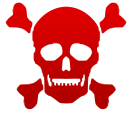 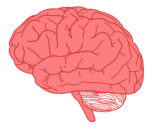 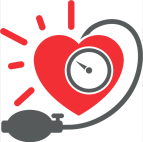 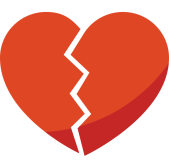 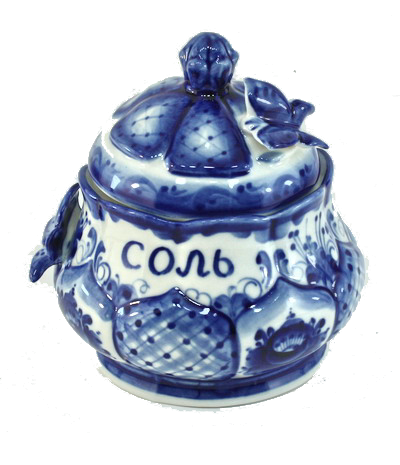 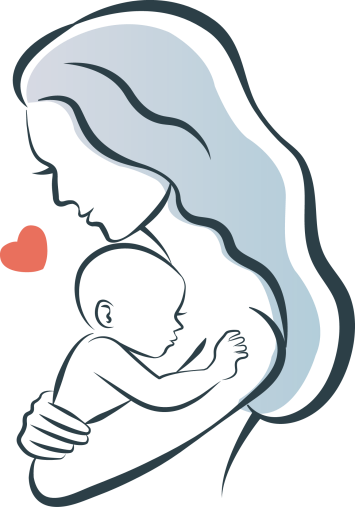 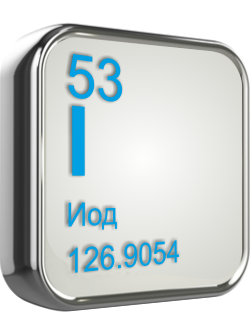 В процессе приготовления блюда используйте натуральные бессолевые приправы и специи: чеснок, укроп, сельдерей, горчица и т.д.;Уберите солонку со стола;Ограничьте потребление соли до 2 грамм в день для ребенка и до 4 грамм для взрослого;Старайтесь не солить пищу во время, а главное в начале её приготовления. Лучше подсалить вво время еды в свою тарелку;Используйте соль с пониженным содержанием натрия, йодированную соль;Внимательно читайте состав продуктов в магазине и выбирайте продукты с низким содержанием соли (Помните, соль присутствует практически во всех полуфабрикатах!);Старайтесь снизить или вовсе исключить потребление консервированных, копченых и соленых продуктов;Не используйте в приготовлении блюд концентраты (например бульонные кубики и порошковые смеси);Употребляйте в пищу натуральные продукты, не содержащие соль: фрукты овощи, кисломолочные продукты.Будьте здоровы!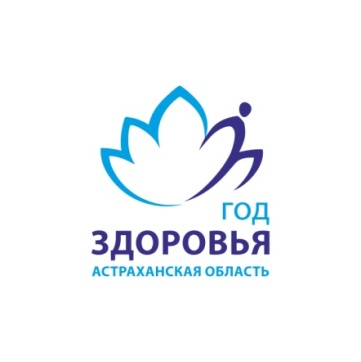 Министерство здравоохранения Астраханской области ГБУЗ АО «Центр медицинской профилактики»414024, г. Астрахань, пл. Свободы/ул. Котовского д. 2/6Тел. (факс) 8(851) 51-24-77, e-mail: kcvlimp_77@mail.ruСАЙТ: гбуз–ао–цмп.рфМинистерство здравоохранения Астраханской области ГБУЗ АО «Центр медицинской профилактики» 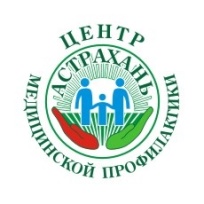 Не навреди!СОЛЬ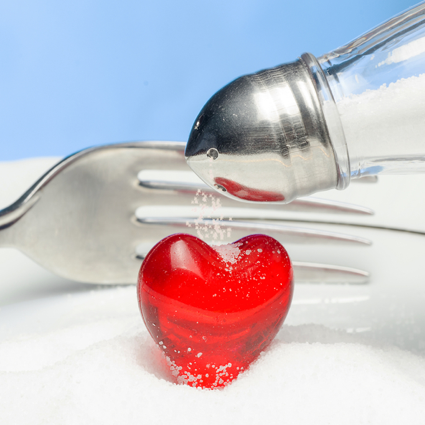 